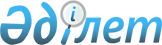 Об организации и обеспечении на территории района Шал акына приписки и медицинского освидетельствования граждан мужского пола Республики Казахстан с января по март 2013 года
					
			Утративший силу
			
			
		
					Решение акима района Шал акына Северо-Казахстанской области от 29 ноября 2012 года N 15. Зарегистрировано Департаментом юстиции Северо-Казахстанской области 20 декабря 2012 года N 2001. Утратило силу в связи с истечением срока действия (письмо акима района Шал акына Северо-Казахстанской области от 12 июня 2015 года N 15.1.5-11/314)      Сноска. Утратило силу в связи с истечением срока действия (письмо акима района Шал акына Северо-Казахстанской области от 12.06.2015 N 15.1.5-11/314).

      В соответствии со статьей 16 Закона Республики Казахстан от 16 февраля 2012 года "О воинской службе и статусе военнослужащих", постановлением Правительство Республики Казахстан от 27 июня 2012 года № 859 "Об утверждении Правил ведения воинского учета военнообязанных и призывников", аким района Шал акына Северо-Казахстанской области РЕШИЛ:

      1. Организовать и обеспечить приписку и медицинское освидетельствование граждан Республики Казахстан мужского пола, которым в год приписки исполняется семнадцать лет, к призывному участку государственного учреждения "Отдел по делам обороны района Шал акына Северо-Казахстанской области" (по согласованию), с января по март 2013 года.

      2. Контроль за исполнением настоящего решения возложить на заместителя акима района Шал акына Северо-Казахстанской области по социальным вопросам Байгаскину Зину Сапуановну.

      3. Настоящее решение вводится в действие по истечении десяти календарных дней после дня его первого официального опубликования.


					© 2012. РГП на ПХВ «Институт законодательства и правовой информации Республики Казахстан» Министерства юстиции Республики Казахстан
				
      Исполняющий обязанности 
акима района

Э. Исин

      "СОГЛАСОВАНО"
Начальник государственного 
учреждения "Отдел по делам 
обороны района Шал акына
Северо-Казахстанской области"
29 ноября 2012 года

Р. Муратбеков
